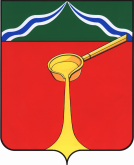 Калужская областьАдминистрация муниципального района«Город Людиново и Людиновский район»П О С Т А Н О В Л Е Н И Е от  « 20 » февраля  2020 г.			                            		№   211О внесении изменений в постановление администрации муниципального района «Город Людиново и Людиновский район» от 03.08.2018г. №1082 «Об утверждении схемы размещения нестационарных торговых объектов на территории городского поселения «Город Людиново»В соответствии со ст.ст. 7, 43 Федерального закона от 28.12.2009 №381-ФЗ «Об основах государственного регулирования торговой деятельности в Российской Федерации», Федеральным законом от 06.10.2003 №131-ФЗ «Об общих принципах организации местного самоуправления в Российской Федерации» администрация муниципального района «Город Людиново и Людиновский район»ПОСТАНОВЛЯЕТ:1. Внести в постановление администрации муниципального района «Город Людиново и Людиновский район» от 03.08.2018г. №1082 «Об утверждении схемы размещения нестационарных торговых объектов на территории городского поселения «Город Людиново» следующие изменения:1.1. Приложение «Схема размещения нестационарных торговых объектов на территории муниципального образования городское поселение «Город Людиново» к постановлению администрации муниципального района «Город Людиново и Людиновский район» от 03.08.2018 г. № 1082 изложить в новой редакции (прилагается).2. Настоящее Постановление подлежит опубликованию в порядке, установленном для официального опубликования муниципальных правовых актов.2. Контроль за исполнением постановления возложить на заместителя главы администрации муниципального района «Город Людиново и Людиновский район» Т.А. Давыдову.3. Настоящее постановление вступает в силу с момента опубликования.Глава  администрациимуниципального района								Д.М. Аганичев